LEITURA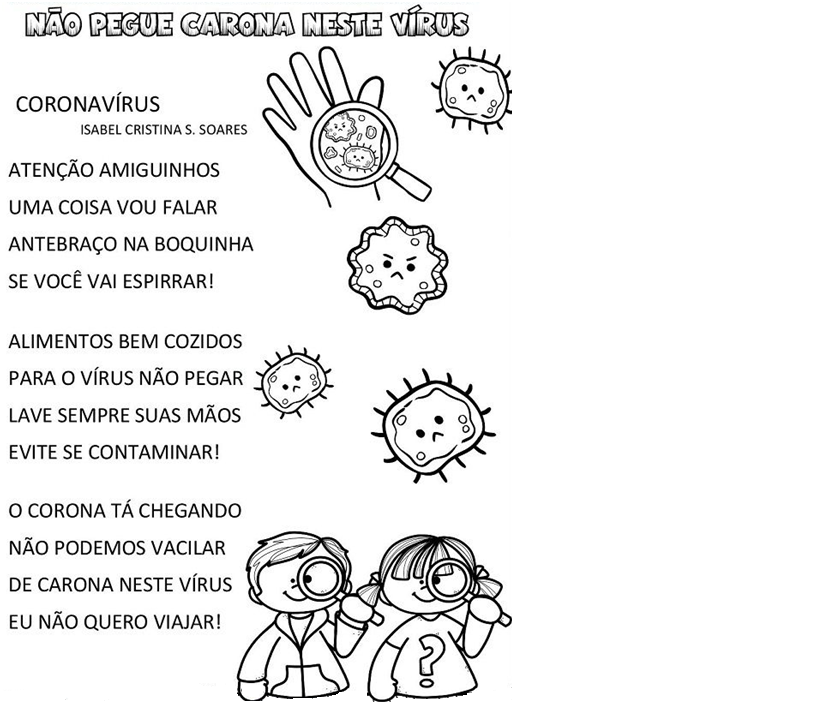 VAMOS COLORIR A FORMA CORRETA DE PREVENÇÃO SOBRE O CORONAVÍRUS.UMA FORMA DE PREVENIR O CORONAVÍRUS É: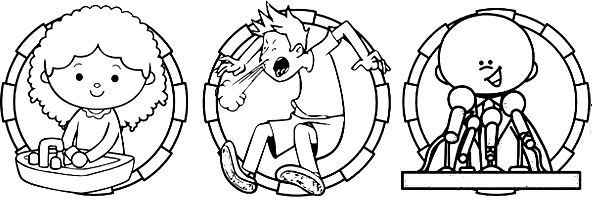 DEVEMOS USAR LENÇOS: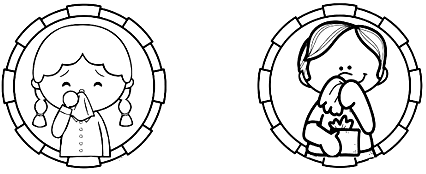 QUEM USOU O LENÇO DA MANEIRA ERRADA: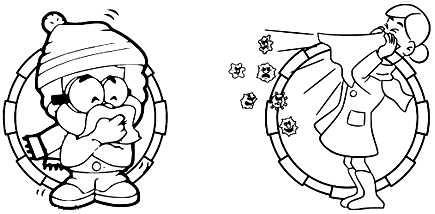 COPIE DO POEMA “CORONAVÍRUS” UMA PALAVRA QUE COMEÇA COMC __________________________________________N__________________________________________A__________________________________________V__________________________________________S__________________________________________AGORA, COPIE DO TEXTO UMA PALAVRA QUE TERMINA COMO__________________________________________R__________________________________________A__________________________________________S__________________________________________COMPLETE A FRASE ENIGMÁTICA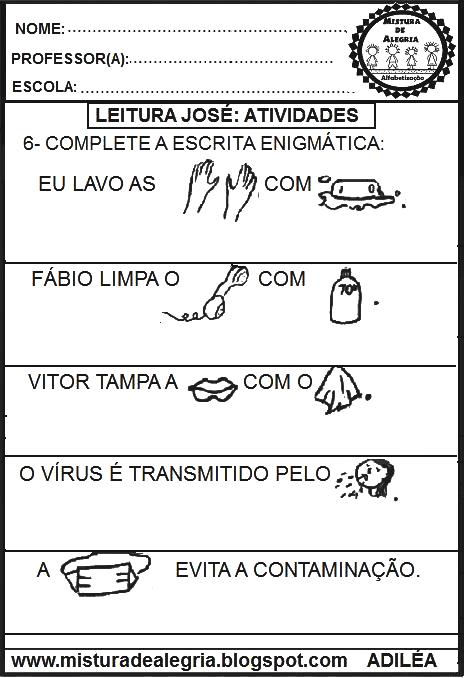 DÊ NOME AOS DESENHOS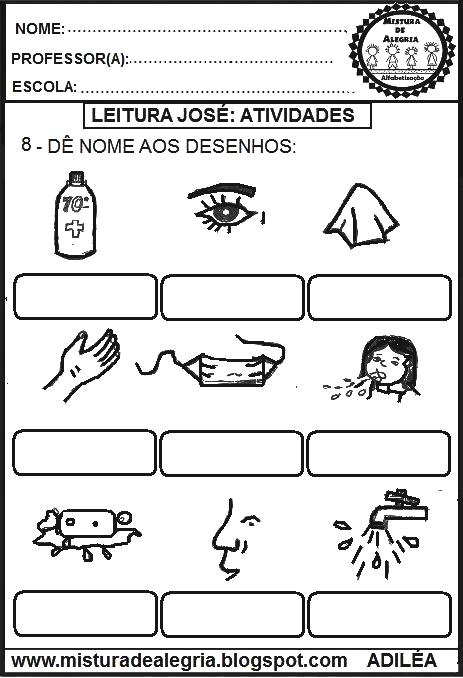 DEPOIS DE AJUDAR AS CRIANÇAS A FUGIR DO VÍRUS E CHEGAREM ATÉ A TORNEIRA, PINTE OS DESENHOS COM CAPRICHO!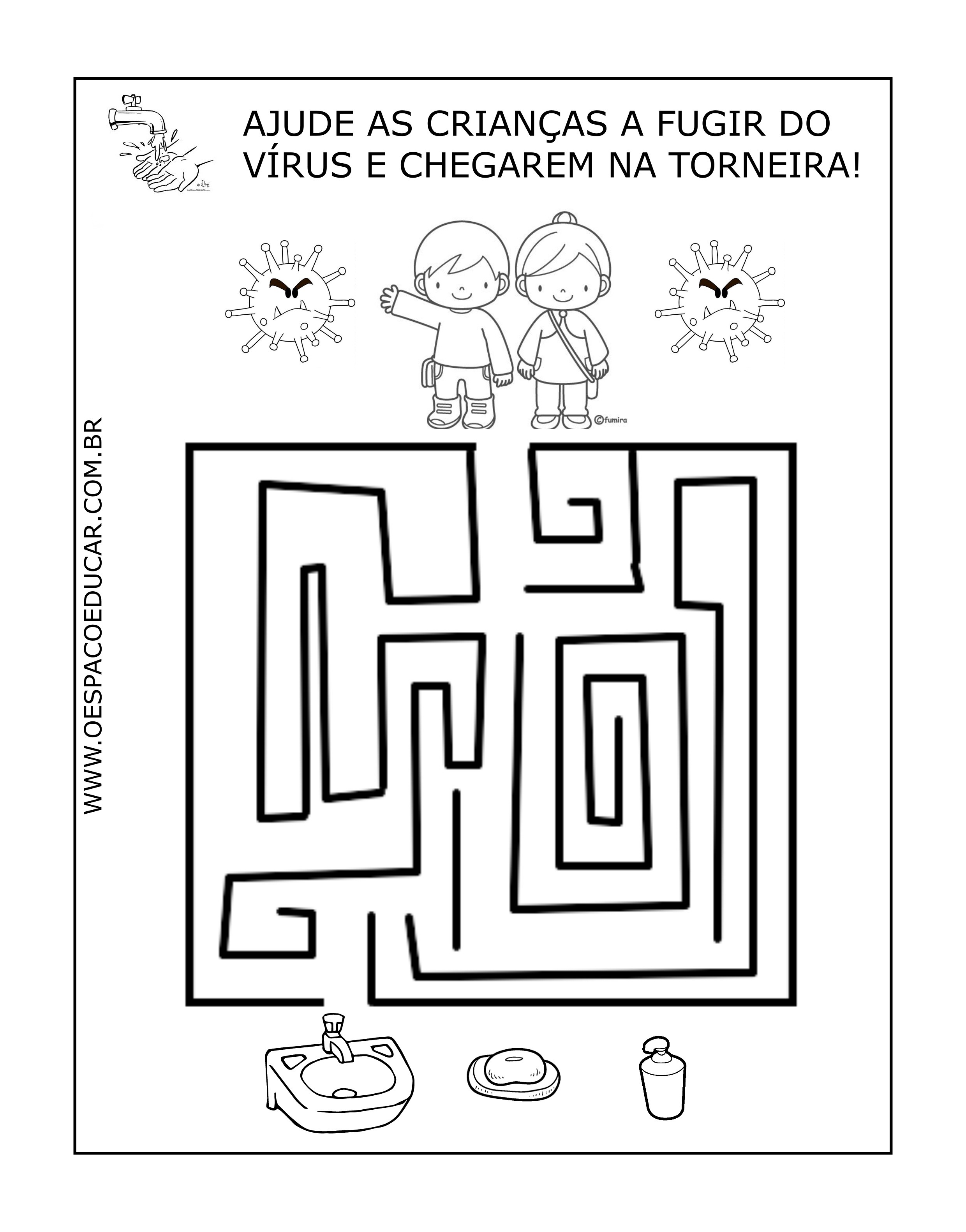 ATIVIDADE DE CLASSENOME:_____________________________________________